Seriál šachových turnajov – TALENT 1. turnaj1. turnaja seriálu TALENT sa môžu zúčastniť hráči narodení 1. 1. 2010 a neskôr s FIDE ELO menej ako 1400. V rámci turnaja TALENT budú hráči  vyhodnotení  a budú im pripísané TALENT body pre celkové hodnotenie v seriáli TALENT. V záujme hladkého priebehu registrácie do turnaja  je potrebné poslať vyplnený formulár https://forms.gle/yQeKXNq5RGsK5DGJ6  do 19.10.2023.Výsledky turnaja budú zaslané do hodnotenia seriálu GPX mládeže 2023/24 https://gpx.jogo.sk/V ten istý deň sa uskutočnia dva kolá dlhodobého turnaja o Pohár LŠŠ so zápočtom na FIDE a LOK SŠZ.Usporiadateľ:		CVČ Liptovský Mikuláš, Liptovský šachový zväzDátum konania:	21.10.2023 (sobota) Miesto konania:	CVČ Liptovský Mikuláš, Nábrežie Dr. A. Stodolu 1932 ( http://goo.gl/maps/Kze56)Prezentácia: 		V budove CVČ od 8:15 do 8:50hod.. Prosíme o dochvíľnosť.Nutné doniesť prezuvky !!!Program:		9:00 hod. – slávnostné otvorenie turnaja	9:15 hod. – začiatok 1. kola 			14.30 hod. – vyhodnotenie turnajaRiaditeľ turnaja:	PhDr. Roman KrálikHlavný rozhodca:	Ing. Juraj IvanRozhodcovia:	Svätopluk HoferekPrávo účasti:	D 08	– dievčatá narodené	od  1. 1. 2016  a neskôr		CH 08	– chlapci narodení    	od  1. 1. 2016  a neskôrD 11	– dievčatá narodené 	od  1. 1. 2013 do 31. 12. 2015CH 11	– chlapci narodení	od  1. 1. 2013  do 31. 12. 2015D 14	– dievčatá narodené	od  1. 1. 2010  do 31. 12. 2012CH 14	– chlapci narodení 	od  1. 1. 2010  do 31. 12. 2012Systém hry:	Turnaj sa hrá švajčiarskym systémom na 7 kôl, tempo hry 12 minút+3 sekundy na partiu pre jedného hráča. O poradí v turnaji rozhoduje počet bodov, upravený Buchholz (so skutočnými bodmi bez výsledku najslabšie umiestneného súpera), progres (súčet postupových bodov), väčší počet výhier.Aplikácia Pravidiel FIDE:	Čakacia doba 12 minút. Nie je obmedzenie ponuky a prijatia remízy. Rozhodnutie rozhodcu je konečné. Vstup divákov do hracej miestnosti nie je obmedzený ale toto povolenie môže byť zrušené pri nedovolenom použití elektronických zariadení ako aj pri zásahu do prebiehajúcej partie. Výklad článku A4 Pravidiel FIDE pre rapid šach bude vykonaný pred 1.kolom.Štartovné:	3€. Hráči regiónu Liptov štartovné 1,50 €.Ceny:		Prví traja v každej kategórii, zvlášť chlapci a zvlášť dievčatá, budú odmenení medailami a diplomami. Usporiadateľ môže udeliť ceny i ďalším účastníkom turnaja. Prihlášky:	Je potrebné prihlásiť sa vyplnením formuláru https://forms.gle/yQeKXNq5RGsK5DGJ6    do 19.10.2023 (po uvedenom termíne len po dohode s organizátormi).Mgr. Karol Pekár, 0951 485150, pekar@chess.sk, Ing. Juraj Ivan 044/5524777 d., 0905 701671, juraj.ivanlm@gmail.com Kapacita turnaja je 80 účastníkov, organizátor podujatia nemusí akceptovať prihlášky zaslané po termíne, t. j. 19.10.2023.Občerstvenie:	Prosíme účastníkov nech si donesú občerstvenie.Pozývame všetkých záujemcov z radov žiakov a tešíme sa na Vás.V Liptovskom Mikuláši,16.9. 2023					PhDr. Roman Králik 				riaditeľ CVČ L. Mikuláš	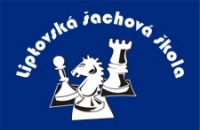 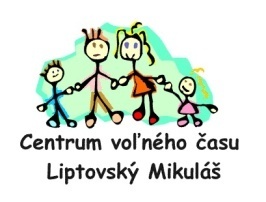 